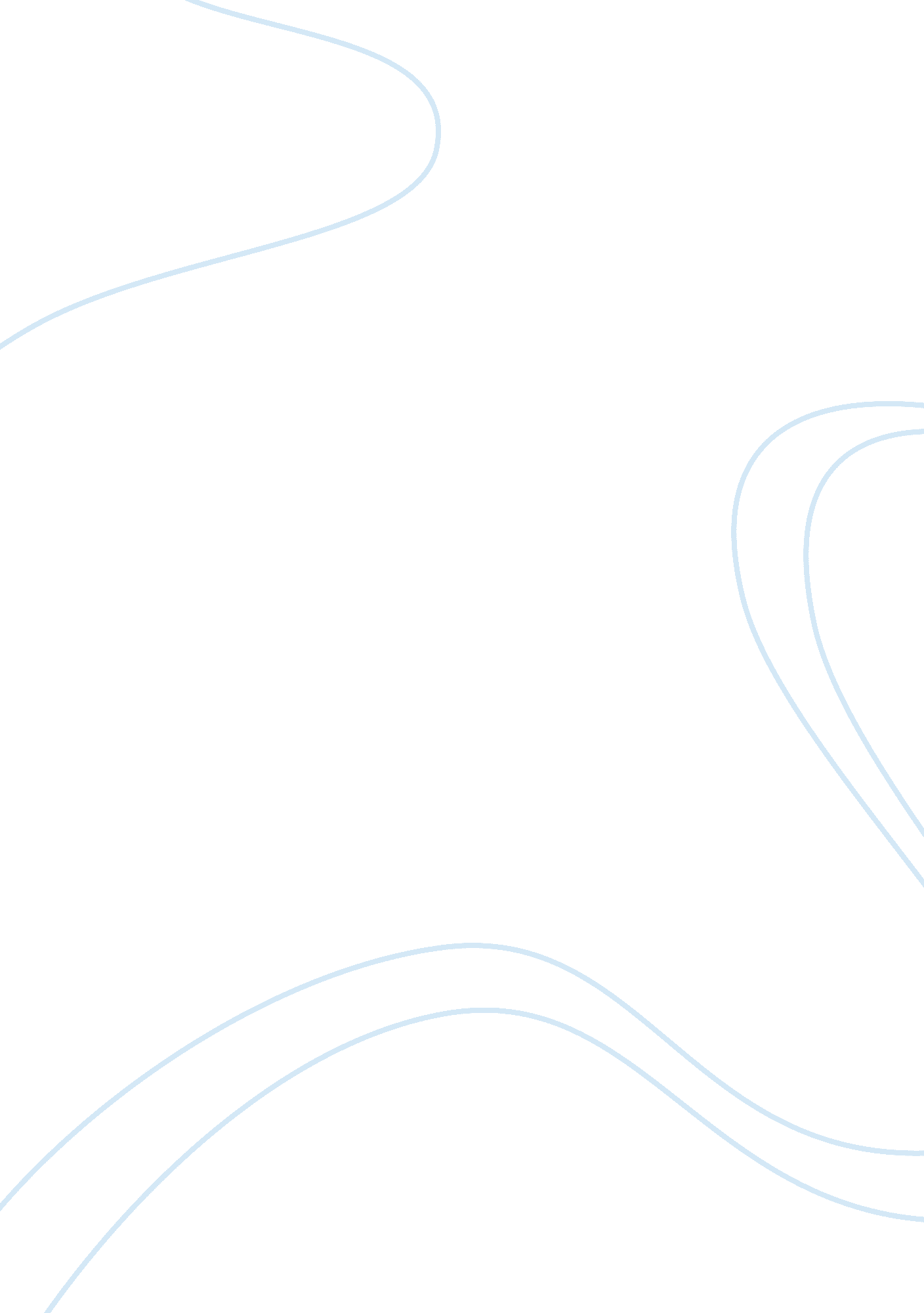 Summarize aims and objectives having a broad visionBusiness, Management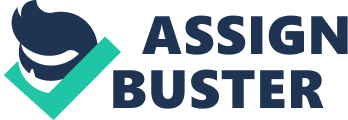 SummarizeInvictus is a film based on real events, which tellshow Nelson Mandela, a man who has spent 27 years in jail due to the struggleagainst apartheid in South Africa (condition of being separated) was elected aspresident. The President Nelson Mandela maintained a leadershipdespite that all South Africans with the same skin color excluded him, makingthem believe that they could not occupy positions in the government or evenparticipate in the presidential elections. Mandela dreamed of a different, freeand democratic South Africa, in which all people could live in harmony andequal opportunities, applying it since his first day of government, integratinghis cabinet with people of different colors. Mandela was a person who from thebeginning had clearly defined his aims and objectives having a broad vision ofthe future, which allowed him to stand out as a fighter, entrepreneur andoptimist in search of reaching his goals, getting to know his qualities, whichdefined his personality and his abilities to develop his great leadership. Thanks to this, many people began to follow him and they began to see him as anexample, since he represented an example to follow setting the pattern of howto lead to the success. In the film it can see how Mandela maintains a highself-esteem despite of his color, loves the life, feels happy with himself andrecognizes the good in other people, as he did with the Rugby national team. Mandela acknowledged that the country needed to feel great, for what heidentified that the Rugby could achieve, for it, he decided to call the captain’steam in order to motivate, encourage, inspire and let him know that he really reliedon the team, in addition he commented to him that the team should develop theskills through effort, fitness and constant training not neglecting motivation. Thanks to the motivation and confidence shown from thebeginning in the players, Mandela contributed to the success at the endconquering the world championship. (Eastwood, 2009)Processes ofsuccessful changeThe apartheid was something pretty intense which waslived in South Africa, but at the same time, it was very useful for the historyof the country, owing to thanks to this event, Mandela could fight to changethe laws, avoiding the unleashing of a civil war between the different colorcast. Based on this, it can be obtained valuable andconcrete lessons at the moment that a person wants to face deep changes within theorganizations where in most of cases there are groups with opposed positions. Some of those lessons which the film could leave uswould be:·        Take the time to listen and connect with the involved people, instead of trying to impose their will or put distance by emphasizing thehierarchy. Mandela realized that to be able to liberate SouthAfrica it was necessary to include the whites in the process, for that, whilehe was in prison, he concentrated on getting to know his fellow prison andcontact each of them, coordinating several meetings with key people of thegovernment where their main objective was only to know each other, developing arelationship that could sustain the political negotiations that could takeplace later.·        Understand, accept, recognize and consider the fearsby the both parts. Mandela mentioned that the course to a negotiatedsolution was a formula that seemed very easy: the reconciliation of the fearsof white people with black aspirations, in the communique of the party to whichMandela belonged (CNA) quoting “ The ANC is very concerned to address thequestion of the concerns that whites have about the requirement of a person, avote, “ he said. They insist on guarantees to ensure that the expression ofthis demand does not lead to the domination of whites by blacks. We understandthese feelings and the ANC wants to address the problem and find a solutionthat suits both whites and blacks in this country. ” (Eastwood, Client (2009: Invictus(Film))He just got out of prison, met with the Afrikanersjournalists (white South Africans) and made it clear that he was going to fightso that both breeds were friends and South Africa was directed towards only oneway. In the final of the Rugby World Cup, where the SouthAfrican national team (Springboks) faced the national team of New Zealand, Mandela, already been president, decided to enter the field of the game withthe Springboks shirt, at the time he did the people surrendered and werecheered by all the people and it was at that moment that the liberationstruggle of the South African people came to an end, not only to free theblacks from captivity but to free the whites from fear. ·        Little gestures can be worth more than thousands ofwordsMandela always took care of his guests with thegreatest respect and dedication, making them always feel comfortable andspecial, details such as getting up to say hello when the other person came in, introduce himself humbly and serving the tea personally were small details thatcan go through an environment of trust and comfort for the people. Tell personal stories is a very powerful tool togenerate trust in people and Mandela was an expert in using this useful tool, he laughed while telling his anecdotes, an example was when he summoned thecaptain of the springboks to a meeting with the purpose of forging arelationship with him to prepare for the rugby world cup the following year(2015) telling him an insubstantial story, a story that was useful, because ithelped create precisely the intimacy and complicity that the president wantedto establish with the captain of the team, in that way Mandela found a way toreach the heart of the overwhelmed rugby captain by making him feel like partof his family. Mandela always take care and respect the symbols ofboth parties wisely using them to pass a message when necessary, for example, when he put on the hat and then the springboks shirt, the symbolism washallucinating, for decades, Mandela had represented everything that the whitesfeared most, for a long time the team’s shirt had been the symbol of what theblacks hated the most, and suddenly both negative symbols had come together tocreate a new one, which was constructive and good positive and the only responsiblethat great fusion had been Mandela.·        Appeal about what joins usMandela managed to unite the entire South Africannation behind the triumphant rugby team, made everyone (black and white) and feelspart of something bigger and forget their differences, in this way, the mainobjective of their presidency had been fulfilled in a year, thanks to the rugbyteam managed to stabilize the policy of a country for the first time since1652.(Unknown, 2013) (Eastwood, 2009) (Leliaert, 2017)The Ability to KnowHow Forming a TeamThe film also talks about teamwork, which is anessential issue within organizations, since it is one of the most used worktools throughout life in general, in fact, life itself is a team effort, fromthe moment we have the use of reason, we have to work as a team, within thefamily, school and other daily activities. Taking a reference to Invictus’ film, PresidentMandela, realizing that society was very divided due to the racial separationthat had long prevailed in the country, he tried to unite the country throughthe highest links of government, such as It could be seen in the scene where itis observed as the first day being president, all white employees were pickingup their things because Nelson being the first president of the black breed anddue to the aforementioned racial separation thought they would be fired, Mandela realized this and called everyone present to a meeting where he gave aspeech in which he encouraged them to work as a team to help a country thatsuffered from a very large delay. Something that must be recognized Nelson Mandela isthat he always knew how to motivate himself, since after having been almost 35years in prison for being an activist, he left motivated to continue fightingfor the equality of all races in his country In addition to knowing how tomotivate other people such as the captain of the national rugby team, amediocre team, which had never excelled, Mandela after attending a gamerealized that many people followed the team and could be an area of?? opportunity to fulfill your objective. Mandela summoned the captain in hisoffice to talk to him and in that talk, he explained all the things that hadhappened inside the prison and then questioned him, about what he was doing tobe a leader and how he motivated his companions. At the end of the talk hecomments on a poem that he always read and that he had helped a lot to moveforward, the captain set this too much and from there he was much more activewith the rest of his teammates, finally winning the world cup more than for histalent, for that motivation and teamwork. Another scene where Mandela’s leadership to work as ateam can be observed, occurred when the head of the bodyguards were astonishedand bothered by the arrival of the new white escorts, since in the past theseescorts had tried to assassinate him and Now they had to work together withthem, to which Mandela responded that they would give themselves the benefit offorgiving to lose their fear by telling him one of the most significant phrasesof the film “ forgiveness cleanses the heart and fear (fear), use it” (Eastwood, Client (2009: Invictus(Film)). Mandela wanted to convey to the people, whitesand blacks that he was forming a team where those who protected him, were notonly black, but white as well, which would be evident because every time hewent out on TV, or at public events, people would see that their bodyguardswere of both races, that was the best example of confidence, and of forming ateam where no one was excluded. The scene where the black and white bodyguardsend up playing together rugby is very moving, because after living so many dividedyears, watching them play together, it caused a lot of emotion to Mandela, ashe realized that his seeds were really bearing fruit. (Eastwood, 2009) (Leliaert, 2017)Management of Leadership a CriticalWayOne of the best scenes of the film is when the newsports committee made up of black people decide in assembly to finish with thenational rugby team the Springboks, because this was the team of the whitecommunity, due to the black community played football and loved the rugby. Atthat time Mandela appeared just after the decision and he did not tell themthat they have made a bad decision, but using a language that retained theself-esteem of people telling them that they have made a decision withouthaving all the necessary information, and in a hurried way, he explained tothem the reason for the need to keep the Springboks in spite of the fact thattheir people wanted everything that was white symbols to be destroyed. Mandelaat that time said “ The people are wrong and I am their electedleader . .. it is my duty to let them know … you wanted to elect me as theirleader, let me guide you … the day I was afraid to take my chances I wouldcease to be a leader”. (Eastwood, Client (2009: Invictus(Film))Both Mandela and Francois Pienaar had to face theirpeople, who in a moment saw them as if they were in favor of the other party, but in the end, they end up imposing the power of their vision.(Eastwood, 2009) (Leliaert, 2017)Mandela’s Mindset (Collaborative)Among the topics seen in class, we have seen thedifferent types of mindset that a manager could have depending on him/her ownpersonality and him/her own essence, in this case, Mandela’s personalityreflected a collaborative mindset, since for Mandela the human factor was themost important factor. Mandela knew perfectly well that the trust in people wasessential for him goal of work, in addition, to communicating information aswell as sharing it, since the exchange of information can be a very importantfactor for joint synergy. By sharing information, allowed to Mandela’scollaborators to increase their effectiveness.(Simoons, 2017)During the film it was clear that to achieve a changewithin the nation, it was necessary to work with that factor, it had to startwith a small team in order to expand it more and more, owing to with thegestures of attention towards the people, he reminded them that there werecrucial values ?? such as respect, equality and justice which would allow thewellbeing not only of a few, but also of millions of inhabitants, so he triedto spread his philosophy. The interest of each of the people who worked withhim was important for them to become trusted people. Overcoming the reality of apartheid in which SouthAfrica was set, it was undoubtedly difficult, but not impossible. Perhaps, without Mandela within the power, the period to achieve the desired newequilibrium and democracy, would have been longer and more complicated, sincethe inhabitants had been damaged and limited, peradventure, without him, theAfricans would not have sought integration but rather their expectations wouldhave turned in order to punish those who punished them. It is necessary thatwho exercise leadership provide security. Mandela knew that the trust towards the others, wouldachieve the union and for that reason he reached that the South Africans atleast for moments, shared the same triumph and the same effort; He also seeksocial, economic and political recognition internationally to attractinvestment and wealth to his country, avoiding misunderstandings andnegativities at any cost, so his friendly and objective role resulted in hiscountry was mainly recognized. He always maintained faith and was not an insensitiveand authoritarian leader, but he exercised leadership and motivation ratheremotional, as he knew his strengths and weaknesses, Mandela was innovative, informed and supported the ideas of others. He empathized with the feelings of thepeople and he also expressed his emotions, managing to connect very emotionallywith those around him. His optimism and enthusiasm reflect the key to thesuccess of society and change in the nation. This leads us to assume internally and think that inorder to do things well and achieve good and successful goals, we have to startwith ourselves, ergo, if we put enthusiasm, dedication and optimism, the thingswill be achieved in a good way. If one is negative and the person does notdedicate himself/ herself to her/his work and her/him does it unwillingly, theobjective will not be achieved as desired and will not be successful. we alwaysshould put ourselves in the place of the other and not judge by how they lookor appear to be the people, inasmuch as we will have a bad idea of ?? how thatperson, without first knowing him/her. We always must to support and helpothers. The film emphasizes that a great leader does notachieve change by using power, if not preaching by example, always keeping inmind those powerful tools that are guiding and knowing how to inspire. The determinationis one of the greatest virtues or it could be better said as an action thatmotivates us to achieve our goals, our dreams and our goals in life. In the film Mandela exercised leadership in excellence, since he used his personal characteristics as charisma, respect and humility aswell as he developed potentials throughout his life, such as learning withwhich he got a new way of seeing things that he could transmit to a wholecountry. (Leliaert, 2017) (Eastwood, 2009)Conclusion In conclusion, Invictus is a film that really conveysa message and makes that it thinks a lot, racial discrimination has always beena big problem and personally I think it cannot judge a person simply because ofthe skin color he has. The way in which Mandela motivates the captain of theteam and transmits his vision is impressive, since from that moment his way ofseeing life changes, he begins to look for ways to inspire and motivate theteam so that they can win, Pienaar put himself in the role of Mandela when hewas in jail and reconsidered his approach of doing the things. Another relevant event was the way in which Mandelaunified his country thanks to something simple like the rugby, it made me thinkabout many things. If we all work as a team and stop being so selfish and fightfor a common goal, we would grow as people and get good and positive results. The form Mandela focused on Rugby, it seemed to me anextremely good strategy, since the sport always unites people. What mostimpresses me was how the people are able to leave everything behind and forgettheir past to have a better future. As much as there was a huge separation, little by little it was dissolving until obtaining the support of the wholecountry (both blacks and whites). By the other hand, the topics seen in class, I thinkthat they could realize of all that can be achieved by working as a team andwhen each one gives the best of himself/herself; and that teamwork is achallenge, since all members should have a common interest to be able solvingproblems and make decisions. In addition, to gain more power and leadership withinan organization, motivation also plays a very important role due to throw it, the work is done in a more enjoyable way and above all the respect that has tobe given to all the staff that makes up the work team. 